ABC Menu 2017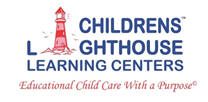 ABC Menu 2017ABC Menu 2017ABC Menu 2017Week AWeek BWeek CWeek CMondayMorning SnackEgg & BiscuitsLunchCheese PizzaSalad w/Ranch DressingTropical FruitAfternoon SnackGoldfish CrackersMorning SnackFrench Toast Sticks w/SyrupLunchFish SticksCornPeachesAfternoon SnackTeddy GrahamsMorning SnackYogurt & Graham CrackersLunchCheeseburger MacaroniCarrotsMixed FruitAfternoon SnackPretzelsMorning SnackYogurt & Graham CrackersLunchCheeseburger MacaroniCarrotsMixed FruitAfternoon SnackPretzelsTuesdayMorning SnackBlueberry MuffinLunchSteak FingersMashed PotatoesCarrotsPearsAfternoon SnackString Cheese & CrackersMorning SnackPancakes  w/SyrupLunchSavory MeatballsMashed PotatoesGreen BeansMixed FruitAfternoon SnackChocolate Chip CookiesMorning SnackBagels w/Cream CheeseLunchChicken NuggetsMashed PotatoesCornMandarin OrangesAfternoon SnackTeddy GrahamsMorning SnackBagels w/Cream CheeseLunchChicken NuggetsMashed PotatoesCornMandarin OrangesAfternoon SnackTeddy GrahamsWednesdayMorning SnackFrench Toast Sticks w/SyrupLunchChicken AlfredoGreen BeansApplesauceAfternoon SnackPretzelsMorning SnackEggs & Hash BrownsLunchTurkey & Cheese Tortilla WrapsCarrot Sticks W/RanchTropical FruitAfternoon SnackSoft Fruit Cereal BarMorning SnackSausage w/ BiscuitLunchCheese PizzaMixed VegetablesPineappleAfternoon SnackAnimal CrackersMorning SnackSausage w/ BiscuitLunchCheese PizzaMixed VegetablesPineappleAfternoon SnackAnimal CrackersThursdayMorning SnackCheese Wheat ToastLunchBean & Beef BurritoCornPineappleAfternoon SnackAnimal CrackersMorning SnackButtermilk BiscuitsW/Grape JellyLunchBaked Spaghetti w/Meat SauceMixed VegetablesPearsAfternoon SnackGoldfish CrackersMorning SnackSausage KolacheLunchTurkey SpaghettiGreen BeansApplesauceAfternoon SnackCheez-it CrackersMorning SnackSausage KolacheLunchTurkey SpaghettiGreen BeansApplesauceAfternoon SnackCheez-it CrackersFridayMorning SnackYogurt & Graham CrackersLunchTurkey & Cheese Tater Tot CasseroleMixed VegetablesMandarin OrangeAfternoon SnackCheez-it CrackersMorning SnackCheese Wheat ToastLunchHamburgerBaked BeansFresh BananaAfternoon SnackVanilla WafersMorning SnackPancakes w/ SyrupLunchBarbeque SandwichBaked BeansPeachesAfternoon SnackSoft Fig BarMorning SnackPancakes w/ SyrupLunchBarbeque SandwichBaked BeansPeachesAfternoon SnackSoft Fig Bar